მუნიციპალიტეტის 2023-2026 წლების საშუალოვადიანი პრიორიტეტების დოკუმენტი(პირველადი ვარიანტი)შესავალიმუნიციპალიტეტის ეკონომიკური განვითარება ძირითადად ეფუძნება ქვეყნის ეკონომიკური განვითარების პოლიტიკას, თავისუფალი ბაზრის პრინციპებს. მუნიციპალიტეტის მთავარი მიზანია ხელი შეუწყოს პანდემიით დაზარალებული ბიზნესის აღდგენასა და შემდგომ გაფართოებას, აღნიშნულიდან გამომდინარე ყურადღება დაეთმობა ინფრასტრუქტურის სწრაფ განვითარებას, როგორც ეკონომიკური ზრდის მასტიმულირებელ ფაქტორს. გრძელვადიანი და მაღალი ეკონომიკური ზრდის უზრუნველსაყოფად, ადგილობრივი ხელისუფლება შეიმუშავებს ეკონომიკის სტრუქტურულ ტრანსფორმაციაზე და ეკონომიკის ფაქტორების, ასევე მუნიციპალურ საკუთრებაში არსებული რესურსების მაქსიმალურ ჩართვაზე ეკონომიკურ აქტივობაში.ამასთან, აქტიურად გაგრძელდება შესაბამისი მუნიციპალური ინსტიტუტების მუშაობის ხარისხობრივი გაუმჯობესება, რაც ხელს შეუწყობს მუნიციპალიტეტის ეკონომიკური პოლიტიკის ეფექტიანად განხორციელებას.მუნიციპალიტეტის 2023-2026 წლების პრიორიტეტების დოკუმენტს საფუძვლად დაედო საქართველოს საბიუჯეტო კოდექსის 34-ე მუხლის მე-4 ნაწილის მოთხოვნათა გათვალისწინებით საქართველოს მთავრობის მიერ საქართველოს პარლამენტში წარდგენილი ქვეყნის ძირითადი მაკროეკონომიკური და ფისკალური პარამეტრების დოკუმენტი და საქართველოს საბიუჯეტო კოდექსის 77-ე მუხლის პირველი პუნქტის შესაბამისად საქართველოს ფინანსთა სამინისტროდან მიღებული წერილი 2023 საბიუჯეტო წლის ძირითად საბიუჯეტო პარამეტრების შესახებ. მუნიციპალიტეტის 2023-2026 წლების პრიორიტეტების დოკუმენტის პირველად ვარიანტში ასახულია ზოგადი ინფორმაცია მუნიციპალიტეტის შესახებ, მუნიციპალიტეტის შემოსავლების და ხარჯების აგრეგირებული მაჩვენებელი 2023-2026 წლებისთვის, 2021 წლის და მიმდინარე 2022 წლის 6 თვის ბიუჯეტის შესრულებს მონაცემები და მუნიციპალიტეტის პრიორიტეტები და პროგრამები საშუალოვადიან პერიოდში. დაგეგმილია მუნიციპალიტეტის კომპეტენციის სფეროში/დარგში/მიმართულებაში გენდერული თანასწორობის ასპექტების გათვალისწინება;თავი I. ზოგადი ინფორმაცია მუნიციპალიტეტის შესახებახმეტის მუნიციპალიტეტი — ადმინისტრაციულ-ტერიტორიული ერთეული აღმოსავლეთ საქართველოში, კახეთის მხარეში. ახმეტის მუნიციპალიტეტის ადმინისტრაციული ცენტრია ქალაქი ახმეტა.        მუნიციპალიტეტს დასავლეთით ესაზღვრება დუშეთისა და თიანეთის მუნიციპალიტეტები, ჩრდილოეთით საზღვრავს ჩეჩნეთი, აღმოსავლეთით ესაზღვრება თელავის მუნიციპალიტეტი და დაღესტნის ავტონომიური რესპუბლიკა, სამხრეთით კი საგარეჯოს მუნიციპალიტეტი. იგი მდებარეობს მდინარე ალაზნის მარჯვენა მხარეს, მდინარე ილტოსა და მდინარე ორვილს შორის გაშლილ ვაკეზე.        ახმეტის მუნიციპალიტეტის შემადგენლობაში შედის თუშეთი, რომელიც ზღვის დონიდან 1650-4493 მ. სიმაღლეზე მდებარეობს და სოფელი კასრისწყალი, რომელიც მდებარეობს შირაქის ვაკეზე დედოფლისწყაროს მუნიციპალიტეტის ტერიტორიის მიმდებარედ.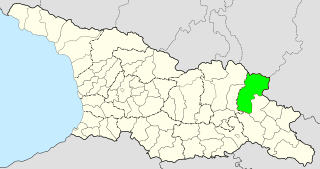 1930 წლამდე ახმეტის მუნიციპალიტეტის ამჟამინდელი ტერიტორია შედიოდა თიანეთის მაზრაში, 1930 წლიდან - თელავის მაზრაში, 1951 წლიდან გამოიყო ცალკე რაიონად, 1963-1964 წლებში ისევ შედიოდა თელავის რაიონის შემადგენლობაში. 1964 წლის აგვისტოდან კი ახლანდელ საზღვრებში კვლავ ცალკე რაიონად ჩამოყალიბდა. 2006 წლიდან ეწოდება მუნიციპალიტეტი.ფართობიკახეთის რეგიონს საქართველოს ფართობის 19,9% უკავია, ხოლო ახმეტის მუნიციპალიტეტს კახეთის რეგიონის 19,4%, მთლიან ქვეყანასთან მიმართებაში კი  3,9%. მუნიციპალიტეტის საერთო ფართობია 2207,6 კმ2 . აქედან სასოფლო-სამეურნეო სავარგულებს უკავია 830 კმ2. ხოლო მუნიციპალიტეტის 912  კმ2 კი ტყითაა დაფარული.ადგილობრივი მნიშვნელობის გზების სიგრძე შეადგენს 524 600 გრძივ მეტრს.მუნიციპალიტეტის ტერიტორიაზე გადის 4 შიდა  სახელმწიფო მნიშვნელობის გზა. ესენია:ზემო ხოდაშენი-ალავერდი-ქვემო ალვანიახმეტა-ბაწარას ნაკრძალიახმეტა-თელავი-ბაკურციხეთიანეთი-ახმეტა-ყვარელი-ნინიგორიადმინისტრაციული მოწყობამუნიციპალიტეტში 1 ქალაქი, 15 ადმინისტრაციული ერთეული და 111 სოფელია, აქედან 51 სოფელს არ ყავს ზამთარში მუდმივად მცხოვრები მოსახლეობა. მაღალმთიანი დასახლების სტატუსით სარგებლობს 78 სოფელი.მოსახლეობასაქართველოს სტატისტიკის ეროვნული სამსახურის მონაცემების მიხედვით, 2022 წლის 1 იანვრის მდგომარეობით, ახმეტის მუნიციპალიტეტის მოსახლეობის რაოდენობა 27.8 ათას ადამიანს შეაგენს. აქედან საქალაქო დასახლებაში ცხოვრობს 6.2 ათასი, ხოლო სასოფლო დასახლებაში მცხოვრებთა რაოდენობა 21.6 ათასი ადამიანია.მოსახლეობის 2014 წლის საყოველთაო აღწერის მონაცემების მიხედვით ახმეტის მუნიციპალიტეტის მაცხოვრებელთა რაოდენობა შეადგენს 31461, სქესთა გადანაწილება ასეთია: საქალაქო დასახლებაში ცხოვრობს 3 480 მამაკაცი, ხოლო სასოფლო დასახლებაში 12 152. საქალაქო დასახლებაში ქალთა რაოდენობა 3625-ს შეადგენს, ხოლო სასოფლო დასახლებაში კი -12204-ს.მუნიციპალიტეტში რეგისტრირებულია  6,6  ათასი პენსიონერი,   1,4 ათასი სოციალურად დაუცველი სტატუსის მქონე პირია. მაღალმთიან დასახლებებში მცხოვრების სტატუსის მქონე პირთა რაოდენობა 2022 წლის მდგომარეობით შეადგენს 5.6 ათას მოსახლეს.მუნიციპალიტეტის მასშტაბით მოსახლეობის სიმჭიდროვე 12,6 კაცი/კმ²-ზეა.ეკონომიკამოსახლეობის შემოსავლის ძირითადი წყაროებია: დასაქმება საბიუჯეტო ორგანიზაციებში, სოფლის მეურნეობა და მცირე ბიზნესი. სოფლის მეურნეობის წამყვანი დარგებია: სარძევე,  მევენახეობა, მემარცვლეობა, მეცხოველეობა და მეცხვარეობა.ახმეტის მუნიციპალიტეტს ძალიან დიდი ტურისტული პოტენციალი აქვს. მისი  ტერიტორია უნიკალურია ბუნებრივი პირობების თვალსაზრისით. აქაური ფაუნა, ფლორა, შიდა წყლები და რთული რელიეფური პირობები თვალისმომჭრელია თითოეული მნახველისათვის. აქაურ მიწებზე წარმოდგენილია ერთობლივად სამი სახელმწიფო ნაკრძალი, ბაწარის, ბაბანეურის და თუშეთის.        თუშეთის დაცულ ტერიტორიებზე ფუნქციონირებს  ტურისტული მარშრუტები, რომლებიც თუშეთის უნიკალური ისტორიულ-კულტურული და ბუნებრივი ლანდშაფტების უდიდეს ნაწილს მოიცავს.        მუნიციპალიტეტის ტერიტორიაზე მნახველებს შესაძლებლობა აქვთ აგრეთვე მოინახულონ და გაეცნონ უძველეს ისტორიულ ძეგლებს, ისარგებლონ საოჯახო სასტუმროთი, დააგემოვნონ ქართული ღვინო და ტრადიციული კერძები. სამწუხაროდ საქართველოში არ არსებობს სტატისტიკა მთლიანი შიდა პროდუქტის დათვლისა მუნიციპალიტეტების მიხედვით. აღნიშნულიდან გამომდინარე ჩვენ გვიხდება ნაკლებად ავღწეროთ მუნიციპალიტეტის ეკონომიკური მდგომარეობა და პირდაპირ განვიხილავთ ბიუჯეტის შესრულების მაჩვენებლებს.ცენტრალური ხელისუფლების მიერ მუნიციპალიტეტების დეცენტრალიზაციის სტრატეგიის ფარგლებში გადადგმულმა ნაბიჯება (საბიუჯეტო კოდექსში განხორციელებული ცვლილება, რის მიხედვითაც  მუნიციპალიტეტის ბიუჯეტში რჩება დამატებული ღირებულების გადასახადის გაერკვეული ნაწილი) მნიშვნელოვნად გაზარდა მუნიციპალიტეტის საკუთარი შემოსავლები. თუმცა ახმეტის მუნიციპალიტეტი მაინც საჭიროებს დამატებითი ტრანსფერების გამოყოფას. მაგალითად მიმდინარე წელს  სახელმწიფო ბიუჯეტიდან  გამოყოფილი  სახსრები მთლიან  შემოსულობებთან მიმართებაში შეადგენს 35,5 პროცენტს. აღნიშნული კი მეტყველებს იმაზე, რომ მუნიციპალიტეტმა რომ განახორციელოს თავისი ინსტიტუციური, სოციალური და ეკონომიკური ფუნქციები, დამოკიდებული არ არის მხოლოდ ახმეტის მუნიციპალიტეტის ეკონომიკურ ზრდაზე, არამედ მთელი ქვეყნის სოციალურ–ეკონომიკურ განვითარებაზე და მთლიანი შიდა პროდუქტის განაწილების წესზე. ეს გარემოება კი მუნიციპალიტეტის ბიუჯეტს დამოკიდებულს ხდის მოზიდულ სახსრებსა და ცენტრალური ხელისუფლების მიერ განსაზღვრულ პრიორიტეტებზე, რაც მუნიციპალიტეტის განვითარების გრძელვადიანი ფინანსური სტრატეგიის შემუშავებაში უმთავრეს რისკ ფაქტორს შეადგენს. თავი II. ძირითადი ფინანსური მაჩვენებლები2.1 შემოსავლების და ხარჯების აგრეგირებული მაჩვენებელი 2023-2026 წლებისთვისსაშუალოვადიან პერიოდში საბიუჯეტო შემოსულობების პროგნოზული გათვლებისას, გათვალისწინებულ იქნა 2023-2026 წლებისათვის ქვეყნის ძირითადი მონაცემებისა და მიმართულებების დოკუმენტის პირველადი ვარიანტით განსაზღვრული მაკროეკონომიკური და ფისკალური მონაცემები. ასვე ბიუჯეტის ძირითადი მაჩვენებლები, რომლის მიხედვითაც განისაზღვრა ახმეტის მუნიციპალიტეტის 2023-2026 წლების შემოსულობების პროგნოზი საშუალოვადიან პერიოდში. დღგ-დან შემოსავლების საპროგნოზო მაჩვენებლები დათვლილია საბიუჯეტო კოდექსის 71-ე მუხლის შესაბამისად. მუნიციპალიტეტის 2023-2026 წლის შემოსავლებისა და ხარჯების საპროგნოზო აგრეგირებული მაჩვენებლები განისაზრვა შემდეგნაირად:2.2 გასული 2021 წლის და მიმდინარე 2022 წლის 6 თვის ბიუჯეტის შესრულება2021 წელი - ბიუჯეტის შესრულების ანალიზი მუნიციპალიტეტის 2021 წლის ბიუჯეტის შემოსულობების (შემოსავლები, არაფინანსური აქტივების კლება) და ნაშთის ცვლილების გეგმა განისაზღვრა 20047,5 ათასი ლარით, ფაქტიურმა შესრულებამ შეადგინა 17816,4 ათასი ლარი, ანუ გეგმის 88,9%-ი. ბიუჯეტის შემოსულობების (შემოსავლები, არაფინანსური აქტივები) გეგმა განისაზღვრა 17786.8 ათასი ლარით, ფაქტიურმა შესრულებამ შეადგინა 18953.9 ათასი ლარი, რაც გეგმის 106.6% შადგენს. საანგარიშო პერიოდში 1167.0 ათასი ლარით მეტი შემოსავალია მიღებული, მათ შორის:ბიუჯეტის შემოსავლების (გადასახადები, გრანტები, სხვა შემოსავლები) სახით მობილიზებულია 18700.5 ათასი ლარი, რაც საპროგნოზო მაჩვენებლის (17636.8 ათასი ლარი) 106 % და მთლიანი - შემოსულობების 98.7 % შეადგინა.  მათ შორის:გადასახადების სახით მობილიზებულია 11654.8 ათასი ლარი, რაც საპროგნოზო მაჩვენებლის 10990.3 ათასი ლარის 106 %-ია. წინა წელთან შედარებით (ფაქტი – 9258.2 ათასი ლარი) 2396.6 ათასი ლარით მეტი შემოსავალია მიღებული.  აკუმულირებული თანხის უდიდესი ნაწილი დამატებული ღირებულების გადასახადზე მოდის (9846,3  ათ. ლარი). ქონების გადასახადიდან მიღებულია 1808.5 ათასი ლარი, მათ შორის: საწარმოთა ქონების გადასახადი - 1203.4 ათასი ლარი, მიწის გადასახადი - 592.5 ათასი ლარი, ფიზიკურ პირთა ქონების გადასახადი 12.6 ათასი ლარი. გრანტების სახით მიღებულია 5994.8 ათასი ლარი, მათ შორის: მიზნობრივი ტრანსფერი დელეგირებული უფლებამოსილების განსახორციელებლად – 245,0 ათასი ლარი, კაპიტალური ტრანსფერის სახით მიღებულია - 5749.8 ათასი ლარი, სხვა შემოსავლების სახით მობილიზებულია 1050,9 ათასი ლარი, რაც საპროგნოზო მაჩვენებლის 616,2 ათასი ლარის 170,6%-ია. ათასი ლარიარაფინანსური აქტივების კლებიდან 2021 წელს მობილიზებული იქნა 253.4 ათასი ლარის შემოსავალი, რაც გეგმის (150.0 ათასი ლარის) 168.8%-ია. მათ შორის: ძირითადი აქტივების გაყიდვიდან მიღებულია 44.7 ათასი ლარი, არაწარმოებული აქტივების (მიწის)  გაყიდვიდან - 208.7 ათასი ლარი2021 წლის დასაწყისისათვის ბიუჯეტის ანგარიშებზე არსებულმა ნაშთმა მთლიანობაში შეადგინა 2260,9 ათასი ლარი, ხოლო 2021 წლის ბოლოსათვის ბიუჯეტის ანგარიშებზე არსებულმა ნაშთმა მთლიანობაში შეადგინა 3398,6 ათასი ლარი.2021 წელს გადასახდელების საკასო შესრულების  - 88.9%-იანი მაჩვენებელი დაფიქსირდა. 2021 წლის ბიუჯეტის შესრულების მაჩვენებლებიბიუჯეტის ბალანსი  საბიუჯეტო კლასიფიკაციის  მიხედვითშემოსულობები ახმეტის მუნიციპალიტეტის  2021 წლის იანვარ-დეკემბერში შემოსულებების გეგმა განსაზღვრული იყო 17786,8 ათასი ლარით. ფაქტიურმა შემოსულობებმა შეადგინა  18953,9 ათასი ლარი. წლიური გეგმის 106,6% (საკუთარი შემოსულობების გეგმა შეადგენდა 11906,5  ათას ლარს, ფაქტიურმა შემოსულობებმა შეადგინა 13109,1 ათასი ლარი. გეგმის 110,1 % )შემოსავლების წლიური გეგმა განსაზღვრული იყო - 17636,8 ათ. ლარით,  ფაქტიურმა შემოსავალმა შეადგინა 18700,5  ათ. ლარი. წლიური გეგმის 106,0% (საკუთარი შემოსავლების ოდენობა გეგმით შეადგენდა 11756,5 ათას ლარს, ფაქტურმა შემოსავალმა შეადგინა 12855,7 ათასი ლარი).არაფინანსური აქტივების კლების წლიური გეგმა განსაზღვრული იყო - 150,0 ათ.  ლარით.  12 თვეში ფაქტიურად შემოვიდა 253,4 ათ. ლარი. წლიური გეგმის 168,9%.ა) გადასახადების წლიურმა საპროგნოზო მოცულობამ შეადგინა - 10990,3 ათასი ლარი, ფაქტიურად მიღებული იქნა 11654,8 ათასი ლარი, ანუ საპროგნოზო მოცულობის 106,0 %. საიდანაც დამატებული ღირებულების გადასახადის წლიურმა საპროგნოზო მოცულობამ შეადგინა 9590,3 ათასი ლარი, ხოლო ფაქტიურად მიღებული იქნა 9846,3 ათასი ლარი. გეგმის 102,7%.ქონების გადასახადის წლიურმა საპროგნოზო მოცულობა  - 1400.0 ათ. ლარი.  ფაქტიურად მიღებული იქნა 1808,5.0 ათ.ლარი. გეგმის 129,2%  აქედან,მუნიციპალიტეტის ანგარიშზე არსებული ნაშთების საანგარიშო პერიოდის დასაწყისისა და ბოლოსათვის       2021 წლის 1 იანვრისათვის ბიუჯეტის ანგარიშებზე არსებულმა ნაშთმა მთლიანობაში  შეადგენდა 2260.6 ათ. ლარი. აქედან, სახელმწიფო ბიუჯეტის სახსრების ნაშთია 886.3 ათ. ლარი,  ხოლო ადგილობრივი ბიუჯეტის სახსრების ნაშთი - 1374.3 ათასი ლარი (სპეც. ტექნიკის რემონტისათვის გამოყოფილი თანხიდან 64,0 ათ. ლარი), რომელიც განაწილებულ იქნა 2021 წელს განსახორციელებელ ღონისძიებებზე.       საანგარიშო წლის ბოლოსათვის ნაშთმა შეადგინა 3398,6 ათ. ლარი. ცენტრალური ბიუჯეტის ნაშთია 778,0 ათ. ლარი, ხოლო 2620,6 ათ. ლარი  არის ადგილობრივი ბიუჯეტის ნაშთი, საიდანაც 42,5 ათ. ლარი არის სპეც. ტექნიკისათვის გამოყოფილი თანხის ნაშთი.ინფორმაცია 2021 წლის გადასახდელების შესახებბიუჯეტის გადასახდელები      	ბიუჯეტის  გადასახდელების   გეგმამ შეადგინა  20047,3 ათასი ლარი, გაწეულმა საკასო ხარჯმა - 17816,3  ათასი ლარი, რაც გეგმიური მაჩვენებლის 88,9%-ია. მათ შორის:     	ხარჯების დაზუსტებულმა გეგმამ შეადგინა 11106,6  ათასი  ლარი,  გაწეულმა   საკასო ხარჯმა - 10344,4 ათასი ლარი, რაც გეგმიური მაჩვენებლის 93,1%-ია. ახმეტის მუნიციპალიტეტის  ბიუჯეტის  ხარჯები ეკონომიკურიკლასიფიკაციის მიხედვითხარჯები ეკონომიკური კლასიფიკაციის მიხედვით:არაფინანსური აქტივების ზრდის მუხლით დაზუსტებულმა გეგმამ  შეადგინა 8789,7  ათასი ლარი, გაწეულმა  საკასო  ხარჯმა  - 7321,8  ათასი   ლარი,  რაც  გეგმიური  მაჩვენებლის 83,3 %-ია.ვალდებულებების  კლების  მუხლით დაზუსტებულმა  გეგმამ  შეადგინა  151,0  ათასი ლარი,   გაწეულმა   საკასო   ხარჯმა   -   150,1   ათასი   ლარი,   რაც   გეგმიური მაჩვენებლის 99.4%-ია.სსიპ "საქართველოს მუნიციპალური განვითარების ფონდსა" და  ახმეტის მუნიციპალიტეტის მერიას შორის გაფორმებული „საქართველოს მყარი ნარჩენების მართვის პროექტისა“ და  "ახმეტის მუნიციპალიტეტში სოფელ მატნის სპორტსკოლის რესკონსტრუქციისა და გზის რეაბილიტაციის" გრძელვადიანი სასესხო ხელშეკრულების  ფარგლებში 2021 წელს პროცენტის სახით გადახდილია 104,8 ათ. ლარი. ხოლო ვალდებულება შემცირებულია 150,1 ათ. ლარით.  ვალდებულების სრულად დაფარვა მოხდება 2027 წელს. გადასახდელი ვალდებულება შეადგენს 1112,4 ათ. ლარს, აქედან 2022 წელს დაიფარება 248,7 ათ. ლარი.ახმეტის მუნიციპალიტეტის ბიუჯეტის ასიგნებების შესრულება    მუნიციპალიტეტის ძირითადი პრიორიტეტებია:საინვესტიციო გარემოსა და მუნიციპალური ინფრასტრუქტურის გაუმჯობესება;დასუფთავება და გარემოს დაცვა.სკოლამდელი განათლებისადმი ხელმისაწვდომობის უზრუნველყოფა და ხარისხის ამაღლება;კულტურა,ახალგაზრდობა და სპორტი;მოსახლეობის ჯანმრთელობის დაცვა და სოციალური უზრუნველყოფა.წარმომადგენლობითი და აღმასრულებელი ორგანოები, ქვეყნის თავდაცვისუნარიანობის  ხელშეწყობა, საზოგადოებრივი წესრიგისა და უსაფრთხოების განმტკიცება.ინფრასტრუქტურა  მუნიციპალიტეტის ეკონომიკური განვითარებისათვის აუცილებელ პირობას წარმოადგენს მუნიციპალური ინფრასტრუქტურის  გაუმჯობესება და აღნიშნული მიმართულება ბიუჯეტის ერთ-ერთ მთავარ პრიორიტეტს წარმოადგენს. პრიორიტეტის ფარგლებში გრძელდება საგზაო ინფრასტრუქტურის მშენებლობა-რეაბილიტაცია,  საცხოვრებელი უბნების ეზოების, დასასვენებელი პარკების და  საცხოვრებელი კორპუსების კეთილმოწყობა. მუნიციპალური ინფრასტრუქტურის  მშენებლობისა და რეაბილიტაციის გარდა პრიორიტეტის ფარგლებში განხორციელდება არსებული ინფრასტრუქტურის მოვლა- შენახვა და დაფინანსდება მის ექსპლოატაციასთან დაკავშირებული ხარჯები. დასუფთავება და გარემოს დაცვაპროგრამის ფარგლებში ხორციელდება  გარემოს დასუფთავება და ნარჩენების გატანა, გარემოს დაცვა, კაპიტალური დაბანდებები დასუფთავების სფეროში. ფინანსდება აღნიშნულთან   დაკავშირებული ხარჯები. შესაბამისად პრიორიტეტის ფარგლებში გათვალისწინებულია მუნიციპალიტეტის სანიტარული წესრიგის შენარჩუნება და გაუმჯობესება;  ნარჩენების სრული იზოლირება მოსახლეობისა და გარემოსაგან;   ბალახის  გათიბვა ქალაქისა   და მუნიციპალიტეტის ტერიტორიაზე; ქალაქში არსებული სასაფლაოების მოვლა-დასუფთავება. თუშეთის დაცული ლანდშაფტის მოვლა-პარონობა; მდინარეების კალაპოტის რეგულირება, სანიაღვრე არხების მოწყობა.განათლება      მომავალი თაობების აღზრდის მიმართულებით დაწყებითი და ზოგადი განათლების გარდა მნიშვნელოვანი როლი ენიჭება ასევე სკოლამდელ განათლებას, რაც თვითმმართველი ერთეულის საკუთარ უფლებამოსილებებს განეკუთვნება და შესაბამისად მუნიციპალიტეტის ერთ-ერთ პრიორიტეტს წარმოადგენს, რომლის ფარგლებში ნხორციელდება საბავშვო ბაღების ფუნქციონირებისათვის საჭირო ხარჯების დაფინანსება, მათი რეაბილიტაცია, ინვენტარით უზრუნველყოფა. სკოლამდელი განათლების გარდა პრიორიტეტის ფარგლებში ხორციელდება ზოგადი განათლების ხელშეწყობა, რომელიც დელეგირებულ უფლებამოსილებას წარმოადგენს და მუნიციპალიტეტის მეშვეობით ხდება მოსწავლეთა ტრანსპორტით უზრუნველყოფა და სკოლების ინფრასტრუქტურის მოწესრიგება, შესაბამისად მიზნობრივი ტრანსფერის სახით ხდება ხარჯების ანაზღაურებაკულტურა, რელიგია, ახალგაზრდობის ხელშეწყობა და სპორტი (პროგრამული კოდი 05 00)      მუნიციპალიტეტის ინფრასტრუქტურული და ეკონომიკური განვითარების პარალელურად  აუცილებელია ხელი შეეწყოს კულტურული ტრადიციების დაცვას და ღირსეულ გაგრძელებას. ამასთანავე, ერთ-ერთი პრიორიტეტია ახალგაზრდების მრავალმხრივი (როგორც სულიერი, ისე ფიზიკური თვალსაზრისით) განვითარების ხელშეწყობა და მათში ცხოვრების ჯანსაღი წესის დამკვიდრება. შესაბამისად, მუნიციპალიტეტი განაგრძობს კულტურული ობიექტების ფინანსურ მხარდაჭერას, წარმატებული სპორტსმენების ხელშეწყობას და შესაბამისი პირობების შექმნას, რათა ნიჭიერმა ბავშვებმა და ახალგაზრდებმა შეძლონ მათი სპორტული მონაცემების გამოვლინება. გარდა ამისა მუნიციპალიტეტის მიერ ხორციელდება ბიბლიოთეკების, მუზეუმების, ხელოვნების სკოლის ფუნქციონირებისათვის საჭირო ხარჯების დაფინანსება.შენიშვნა: 05 01 03 კოდით  სოფელ საკობიანოს და ქ. ახმეტის მინი სპორტული მოედნის მოწყობა განხორციელდა 2021 წელს, ხოლო  საკასო ხარჯი გაწეულია 2022 წელს. 05 01 02 და 05 03 კოდით ვერ მოხდა გეგმის სრულად ათვისება, პანდემიის გამო დაწესებული შეზღუდვების გამო.მოსახლეობის ჯანმრთელობის დაცვა და სოციალური უზრუნველყოფა (პროგრამული კოდი 06 00)მოსახლეობის ჯანმრთელობის დაცვის ხელშეწყობა და მათი სოციალური დაცვა მუნიციპალიტეტის ერთ-ერთ მთავარ პრიორიტეტს წარმოადგენს. მუნიციპალიტეტი არსებული რესურსების ფარგლებში განაგრძობს სოციალურად დაუცველი მოსახლეობის სხვადასხვა დახმარებებით და შეღავათებით უზრუნველყოფას. ერთიანი სახელმწიფო პოლიტიკის ფარგლებში გრძელდება საზოგადოებრივი ჯანმრთელობის დაცვის მიზნით ადგილობრივ დონეზე სხვადასხვა ღონისძიებების განხორციელება, რაც უზრუნველყოფს არა მხოლოდ მუნიციპალიტეტის, არამედ მთელი ქვეყნის მოსახლეობის ჯანმრთელობის დაცვას სხვადასხვა გადამდები და ინფექციური დაავადებებისაგან.2022 წლის ბიუჯეტის 6 თვის მაჩვენებლები მუნიციპალიტეტის 2022 წლის დაზუსტებული ბიუჯეტის მოცულობა შეადგენს 26947.9 ათას ლარს. ბიუჯეტის შემოსავლების სახით 2022 წლის 6 თვის მონაცემებით მობილიზებულია 9678.9 ათასი ლარი, რაც წლიური გეგმის (23453.6 ათასი ლარი) 41.3%-ია, მათ შორის:გადასახადების ფაქტიურმა შესრულებამ 6 თვეში შეადგინა 7403.3 ათასი ლარი, რაც წლიური გეგმის (13587.9 ათასი ლარი) 54,4%-ია;გრანტების სახით ბიუჯეტში ჩარიცხულია 1776.7 ათასი ლარი, რაც წლიური გეგმის (9109,7 ათასი ლარი) 19.5%-ია, აქედან: სხვა სახელმწიფო ერთეულებიდან მიღებული გრანტები, კერძოდ: მიზნობრივი ტრანსფერი დელეგირებული უფლებამოსილების განსახორციელებლად – 224.6 ათასი ლარი,  საქართველოს რეგიონებში განსახორციელებელი პროექტების ფონდიდან კაპიტალური ტრანსფერის სახით 1363,9 ათ. ლარი, ხოლო სპეციალური ტრანსფერის სახით - 188.2 ათასი ლარი.სხვა შემოსავლების სახით მობილიზებულია 498.9 ათასი ლარი, რაც წლიური გეგმის (756.0 ათასი ლარი) 66,0%-ია, მათ შორის: პროცენტების სახით მიღებულია 200.7 ათასი ლარი,  რენტის სახით მობილიზებულია 58.8 ათასი ლარი, საქონლისა და მომსახურების რეალიზაციიდან მიღებულია 32.6 ათასი ლარი, ნებაყოფლობითი ტრანსფერები, გრანტების გარდა - 7.6 ათასი ლარი, სანქციები (ჯარიმები და საურავები) –199.1 ათასი ლარი. არაფინანსური აქტივების რეალიზაციიდან მობილიზებულია 392.5 ათასი ლარი, რაც გეგმის (150.0ათასი ლარი) 261.6%-ია, მათ შორის: ძირითადი აქტივების გაყიდვიდან 17.5 ათასი ლარი, არაწარმოებული აქტივების (მიწის) გაყიდვიდან 374.7ათასი ლარი.2022 წლის 1 იანვრისათვის ბიუჯეტის ანგარიშებზე არსებულმა ნაშთმა შეადგინა 3398.6 ათასი ლარი.2022 წელს განსაზღვრულ პრიორიტეტებზე 6 თვის განმავლობაში მიმართულ იქნა   8883,1 ათასი ლარი (წლიური გეგმის 26947,9 ათასი ლარის 33,0%-ი). მათ შორის:  ინფრასტრუქტურის განვითარება - 2077,7 ათ. ლარი ;დასუფთავება და გარემოს დაცვა - 763,2 ათ. ლარი ;სკოლამდელი განათლებისადმი ხელმისაწვდომობის უზრუნველყოფა და ხარისხის ამაღლება - 1713,9 ათ. ლარი;კულტურისა და სპორტის განვითარება და ახლგაზრდობაში ჯანსაღი ცხოვრების წესის დამკვიდრება - 1398,6 ათ. ლარი;მოსახლეობის ჯანმრთელობის დაცვა და სოციალური უზრუნველყოფა - 775,7 ათ. ლარი.წარმომადგენლობითი და აღმასრულებელი ორგანოები, ქვეყნის თავდაცვისუნარიანობის  ხელშეწყობა - 2154,0 ათ. ლარი.ბიუჯეტის ასიგნებები პრიორიტეტების მიხედვით  ახმეტის მუნიციპალიტეტის 2022  წლის გეგმით გასაწევი გადასახდელები განისაზღვრა 26947,9 ათ. ლარით. გაწეული ხარჯების ოდენომამ  6 თვეში შეადგინა 8883,1 ათ. ლარი. პრიორიტეტი: 01 00 - მმართველობა და საერთო დანიშნულების ხარჯების საკასო ხარჯი შეადგენს 2154,0 ათ. ლარს.   გეგმის (5084,9 ათ. ლარი) 42,4 % მათ შორის:ახმეტის მუნიციპალიტეტის საკრებულო - 460,2 ათ. ლარიახმეტის მუნიციპალიტეტის მერია - 1481,4 ათ. ლარისამხედრო აღრიცხვისა და გაწვევის სამსახური - 82,2 ათ. ლარი მუნიციპალიტეტის ვალდებულებების მომსახურება და დაფარვა - 127,7 ათ. ლარი   შესყიდვებთან და აუქციონთან დაკავშირებული ხარჯები - 2,5 ათ. ლარიპრიორიტეტი: 02 00 -  ინფრასტრუქტურის განვითარება  - საკასო ხარჯი შეადგენს 2077,7 ათ. ლარს.   გეგმის (10562,5 ათ. ლარი) 19,7 % მათ შორის:საგზაო ინფრასტრუქტურის განვითარება - 1111,3 ათ. ლარი;წყლის სისტემების განვითარება - 409,1 ათ. ლარი;გარე განათება   - 276,8 ათ. ლარი;მშენებლობა, ავარიული ობიექტებისა და შენობების რეაბილიტაცია - 33,2 ათ. ლარიკეთილმოწყობის ღონისძიებები - 247,3 ათ. ლარიპრიორიტეტი: 03 00 - დასუფთავება და გარემოს დაცვა - საკასო ხარჯი შეადგენს 763,2 ათ. ლარს.   გეგმის (1518,0 ათ. ლარი) 50,3 % მათ შორის:დასუფთავება და ნარჩენების გატანა (ა(ა)იპ კეთილმოწყობის  სამსახური) – 418,6 ათ. ლარია(ა)იპ თუშეთის დაცული ლანდშაფტი - 117,5 ათ. ლარია(ა)იპ ტყე-პარკებისა და სასაფლაოების მოვლა-პატორნობის ცენტრი - 109,7 ათ. ლარისანიაღვრე არხების მოწყობა - 60,9 ათ. ლარი;სპეც. ტექნიკის შეძენა -  1,1 ათ. ლარისარწყავი არხების და ნაპირსამაგრი ნაგებობების მოწყობა-რეაბილიტაცია 55,5 ათ. ლარი;პრიორიტეტი:  04 00  - განათლება -  საკასო ხარჯი შეადგენს 1713,9 ათ. ლარს.   გეგმის (4281,2  ათ. ლარი) 40,0 % მათ შორის:ა(ა)იპ საბავშვო ბაღების გაერთიანება -  1459,9 ათ. ლარი;სკოლამდელი განათლების არაფინანსური - 113,4 ათ. ლარი.ზოგადი განათლების ხელშეწყობა - 140,6 ათ. ლარიპრიორიტეტი:  05 00 - კულტურა,  ახალგაზრდობა,  სპორტი - საკასო ხარჯი შეადგენს 1398,6 ათ. ლარს.   გეგმის (3254,5ათ. ლარი) 43,0 % მათ შორის:სპორტთან დაკავშირებული ხარჯები - 562,0 ათ. ლარი.კულტურის სფეროს განვითარება - 788,9 ათ. ლარისაზოგადოებრივი და ახლაგაზრდული ორგანიზაციების ხელშეწყობა - 24,3 ათ. ლარია(ა)იპ საინფორმაციო ცენტრი - 23,4 ათ. ლარიპრიორიტეტი: 06 00 - მოსახლეობის ჯანმრთელობის დაცვა და სოციალური უზრუნველყოფა - საკასო ხარჯი შეადგენს 775,7 ათ. ლარს.   გეგმის (1603,2 ათ. ლარი) 48,4 % მათ შორის:ჯანდაცვის პროგრამები - 48,3 ათ. ლარი.ავადმყოფთა მკურნალობის ხარჯები - 182,3 ათ. ლარისოციალურად დაუცველი მოსახლეობის დახმარება - 87,0 ათ. ლარისტიქიური უბედურებების შედეგად დაზარალებულთა დახმარება - 206,1 ათ. ლარიმოსახლეობის ტრანსპორტით მომსახურება - 9,6 ათ. ლარიომის ვეტერანთა ხარჯები - 8,9 ათ. ლარია(ა)იპ სოციალური სახლი - 213,6 ათ. ლარიწითელი ჯვრის თანადაფინანსება 20,0 ათ. ლარითავი III. მუნიციპალიტეტის პრიორიტეტები და პროგრამები საშუალოვადიან პერიოდშითვითმმართველი ერთეული ახმეტის მუნიციპალიტეტის განვითარების ხედვა 	2021 წელს მსოფლიოში ახალი კორონავირუსის (COVID 19) პანდემიამ და რუსეთის ფედერაციის უკრაინაში განხორციელებულმა შეჭრამ შეცვალა მსოფლიო ეკონომიკური განვითარების ტენდენცია. გამოწვეულმა ნეგატიურმა შოკმა გავლენა იქონია საქართველოს ეკონომიკაზე და შესაბამისად ახმეტი მუნიციპალიტეტზე. მიუხედავად აღნიშნულისა ბოლო 3 წლის განმავლობაში ქვეყნის ძირითადი ეკონომიკური პარამეტრები მუდმივად გაუმჯობესების ტენდენციით ხასიათდებოდა და შესაბამისად იზრდბოდა ახმეტის მუნიციპალიტეტის ბიუჯეტის შემოსულებები. ამის გათვალისწინებით, მიმდინარე პერიოდში ქვეყნის მაკროეკონომიკური პოლიტიკა მიმართული იქნება ეკონომიკის გაჯანსაღებისკენ, რათა საშუალოვადიან პერიოდში ქვეყნის განვითარების დონე დაუბრუნდეს პოტენციურ მაჩვენებელს და უზრუნველყოს მაკროეკონომიკური სტაბილურობა.2023-2026 წლებში ახმეტის მუნიციპალიტეტის წარმომადგენლობითი და აღმასრულებები ხელისუფლების მიერ გადადგმულმა ნაბიჯებმა უნდა შექმნას საშუალო ვადიან პერიოდში მუნიციპალიტეტის სოციალური და ეკონომიკური განვითარების მყარი საფუძვლები. ამ მიზნის მისაღწევად მუნიციპალიტეტის განვითარების ხედვა ეფუძნება შემდეგ პრინციპებს: ახეტის მუნიციპალიტეტის ისტორიულად მიმზიდველი გარემოს შენარჩუნება და განვითარება. მისი ტურისტული პოტენციალის მაქსმალური გამოვლენა. რაც გულისხმობს მიმზიდელი გარემოს შექმნას და ტურიზმის განვიტარებით ახმეტის მოსახლეობის ეკონომიკურ გაუმჯობესებას.  წარმომადგენლობითი და აღმასრულებელი ორგანოები ერთობლივად ყველა მიმართულებით გაატარებს ძირეულ და ინოვაციურ რეფორმებს. ამ რეფორმების შედეგად, მივიღებთ მცირე, მოქნილ და ეფექტიან მართველობით გუნდს, რომელიც მაქსიმალურად შეუწყობს ხელს მუნიციპალიტეტში საკუთარი შემოსავლების ზრდას და მობილიზებული სახსრების ეფექტურად განკარგვას. ეფექტურად გაგრძელდება ყველა ისეთი საჭირო კომუნიკაციების მშენებლობა რეაბილიტაცია, როგორიცაა გზები, გარე განათება, წყალმომარაგება და სხვა. რათა მაქსიმალურად ხელი შეეწოს ინვესტიციების მოზიდვას და ეკონომიკის განვითარებას.განათლება, ახალგაზრდობა და ინოვაცია. განათლებული, მოტივირებული, სამეწარმეო სულისკვეთების მქონე, საკუთარ შესაძლებლობებში დარწმუნებული ახალგაზრდობა გახდება იმ მთავარი შედეგის მომტანი, რომელიც მუნიციპალიტეტს ჩააყენებს განვითარებული და ინოვაციური ეკონომიკის მქონე როგორც საქართველოს ასევე სხვა ქვეყანის წარმატებული მუნიციპალიტეტებს შორის. შესაბამისად, წახალისდება ისეთი ინოვაციური პროექტები რომელიც მოზარდი თაობის განვიტარებას შეუწყობს ხელს. როგორც ქვეყნის მთავრობისათვის ასევე მუნიციპელიტეტშიც ადამიანი და მასზე ზრუნვა იყო, არის და იქნება ჩვენი მთავარი ღირებულება. ამიტომ, გაგრძელდება და შეიქმნება ისეთის ახალი პროგრამები რომელიც სოციალურად დაუცველ მოსახლეობაში გაზრდის ხელმისაწვდომობას სხვადსხავა სახელმწიფო თუ არასახელმწიფო სერვისების მიღებაზე. მუნიციპალიტეტის პრიორიტეტები2022 წლის განმავლობაში მუნიციპალიტეტში  მიმდინარეობდა სხვადასხვა აქტივობები, მათ შორის განხორციელდა მოსახლეობის გამოკითხვა, ჩატარდა სხვადასხვა კვლევები, სამოქალაქო საბჭოსთან და სხვა არასამთავრობო ორგანიზაციებთან გაიმარმთა შეხვედრები. შემუშავდა 2023 – 2026 წლების საშუალოვადიანი სამოქმედო გეგმა, ჩამოყალიბდა მუნიციპალიტეტის განვითარების ძირითადი მიმართულებები და გამოიკვეთა ბიუჯეტში გასათვალისწინებელი პრიორიტეტები და პროგრამები. მუნიციპალიტეტის პრიორიტეტული მიმართულებებია:წარმომადგენლობითი და ღმასრულებელი ხელისუფლება;ინფრასტრუქტურა; დასუფთავება და გარემოს დაცვა;განათლება;კულტურა, ახალგაზრდობა და სპორტი; ჯანმრთელობის დაცვა და სოციალური უზრუნველყოფა; ინფრასტრუქტურამუნიციპალიტეტის ეკონომიკური განვითარებისათვის აუცილებელ პირობას წარმოადგენს მუნიციპალური ინფრასტრუქტურის შემდგომი გაუმჯობესება და აღნიშნული მიმართულება ბიუჯეტის ერთ-ერთ მთავარ პრიორიტეტს წარმოადგენს. ინფრასტრუქტურის განვითარება პირდაპირ კავშირშია მუნიციპალიტეტის მოსახლეობის კეთილდღეობასთან, ინფრასტრუქტურული პროექტების განხორციელება  ხელს შეუწყობს მუნიციპალიტეტში ინვესტიციების მოზიდვას, რაც ტურიზმის, მრეწველობის, სოფლის მეურნეობის და სხვა დარგების განვითარების წინაპირობაა. პრიორიტეტის ფარგლებში გაგრძელდება საგზაო ინფრასტრუქტურის მშენებლობა რეაბილიტაცია, წყლის სისტემების, გარე განათების ქსელის განვითარება და მუნიციპალიტეტში სხვა აუცილებელი კეთილმოწყობის ღონისძიებების დაფინანსება. პრიორიტეტის ფარგლებში განხორციელდება როგორც ახალი ინფრასტრუქტურის მშენებლობა, ასევე, არსებული ინფრასტრუქტურის მოვლა-შენახვა და დაფინანსდება მის ექსპლოატაციასთან დაკავშირებული ხარჯები.დასუფთავება და გარემოს დაცვაგანხორციელდება  გარემოს დასუფთავება და ნარჩენების გატანა, მწვანე ნარგავების მოვლა-პატრონობა, განვითარება, კაპიტალური დაბანდებები დასუფთავების სფეროში, უზრუნველყოფილი იქნება მუნიციპალიტეტის დასუფთავება, განათლება   მომავალი თაობების აღზრდის მიმართულებით დაწყებითი და ზოგადი განათლების გარდა მნიშვნელოვანი როლი ენიჭება ასევე სკოლამდელ განათლებას, რაც თვითმმართველი ერთეულის საკუთარ უფლებამოსილებებს განეკუთვნება და შესაბამისად მუნიციპალიტეტის ერთ-ერთ პრიორიტეტს წარმოადგენს, რომლის ფარგლებში მომდევნო წლებში განხორციელდება საბავშვო ბაღების ფუნქციონირებისათვის საჭირო ხარჯების დაფინანსება, ინვენტარით უზრუნველყოფა, რეაბილიტაცია, აღმზრდელ-პედაგოგების კვალიფიკაციის გაზრდა,  რათა მყარი საფუძველი ჩაეყაროს სკოლამდელი ასაკის აღსაზრდელების ხარისხიან და ეფექტურ მომზადებას სასკოლო განათლების მისაღებად.კულტურა, ახალგაზრდობა  და სპორტი       	მუნიციპალიტეტის  ინფრასტრუქტურული და ეკონომიკური განვითარების  პარალელურად აუცილებელია  ხელი შეეწყოს კულტურული ტრადიციების დაცვას და ამ ტრადიციების ღირსეულ გაგრძელებას. ამასთანავე ერთ–ერთი პრიორიტეტია ახალგაზრდების მრავალმხრივი (როგორც სულიერი, ისე ფიზიკური თვალსაზრისით) განვითარების ხელშეწყობა  და მათში ცხოვრების ჯანსაღი წესის დამკვიდრება.            სპორტის, ახალგაზრდობის და კულტურის მიმართულების მხარდაჭერა უზრუნველყოფს რეგიონის სოციალურ და ეკონომიკურ განვითარებას, ერთმანეთთან აკავშირებს სხვადასხვა დარგებს და მნიშვნელოვან როლს თამაშობს მათ განვითარებაში, ხელს უწყობს ტურიზმის, მეწარმეობის განვითარებას, ჯანსაღი ცხოვრების წესის დამკვიდრებას.მუნიციპალიტეტი განაგრძობს  კულტურული ღონისძიებების ფინანსურ მხარდაჭერას, წარმატებული  სპორტსმენების ხელშეწყობას და შესაბამისი პირობების შექმნას, რათა ნიჭიერმა ბავშვებმა და ახალგაზრდებმა შეძლონ მათი სპორტული შესაძლებლობების გამოვლინება, ასევე ახალგაზრდებში ცხოვრების ჯანსაღი წესის წახალისების მიზნით გასატარებელი ღონისძიებების ჩატარებას.ამ მიმართულებით მუნიციპალიტეტში პროგრამები ხორციელდება როგორც მერიის კულტურის სამსახურის, ასევე კულტურის და სპორტის სფეროში შექმნილი ა(ა)იპ-ების მიერ.მოსახლეობის ჯანმრთელობის დაცვა და სოციალური  უზრუნველყოფა მოსახლეობის ჯანმრთელობის დაცვის ხელშეწყობა და მათი სოციალური დაცვა მუნიციპალიტეტის  ერთ–ერთ მთავარ პრიორიტეტს წარმოადგენს. მუნიციპალიტეტი არსებული რესურსების ფარგლებში განაგრძობს სოციალურად დაუცველი მოსახლეობის დახმარებას და სხვადასხვა  შეღავათებით უზრუნველყოფას. სახელმწიფო ბიუჯეტიდან გამოყოფილი მიზნობრივი ტრანსფერის ფარგლებში განაგრძობს  საზოგადოებრივი ჯანმრთელობის დაცვის მიზნით სხვადასხვა ღონისძიებების განხორციელებას, რაც უზრუნველყოფს მუნიციპალიტეტის მოსახლეობის ჯანმრთელობის დაცვას  გადამდები და ინფექციური დაავადებებისაგან.მმართველობა და საერთო დანიშნულების ხარჯებიმმართველობითი სფეროს გამართული ფუნქციონირება მუნიციპალიტეტის საქმიანობის ეფექტურად წარმართვის ერთ-ერთი  მთავარი ფაქტორია, სადაც მნიშვნელოვანი როლი ენიჭება მოსახლეობის ჩართულობის სისტემების შექმნას და უზრუნველყოფას, საბიუჯეტო პროცესის გაუმჯობესებას, მიმდინარე პროცესების მართვას და სხვა ფაქტორებს. პრიორიტეტის ფარგლებში განხორციელდება წარმომადგენლობითი და აღმასრულებელი ორგანოების დაფინანსება. ამავე პრიორიტეტიდან ფინანსდება ისეთი ხარჯები, როგორებიცაა სარეზერვო ფონდი, მუნიციპალიტეტის ვალდებულბებების (სესხები, სასამართლო გადაწყვეტილებები) მომსახურება.ახმეტის მუნიციპალიტეტის მონაცემების შედარება ქვეყნისა და რეგიონის მონაცემებთან 2022 წლის მონაცემების მიხედვითახმეტის მუნიციპალიტეტის მონაცემების შედარება ქვეყნისა და რეგიონის მონაცემებთან 2022 წლის მონაცემების მიხედვითახმეტის მუნიციპალიტეტის მონაცემების შედარება ქვეყნისა და რეგიონის მონაცემებთან 2022 წლის მონაცემების მიხედვითდასახელებამოსახლეობა (ათასი)ფართობი (კვ.კმ)სულ საქართველო3688.669,700.00კახეთის რეგიონი304.911,309.50ახმეტის მუნიციპალიტეტი27.82,208.00პროცენტი საქართველოსთან75.4%3.2%პროცენტი რეგიონთან9.1%19.5%ბიუჯეტის ძირიტადი მაჩვენებლებიბიუჯეტის ძირიტადი მაჩვენებლებიბიუჯეტის ძირიტადი მაჩვენებლებიბიუჯეტის ძირიტადი მაჩვენებლებიბიუჯეტის ძირიტადი მაჩვენებლებიბიუჯეტის ძირიტადი მაჩვენებლებიბიუჯეტის ძირიტადი მაჩვენებლებიდასახელება2021 წლის ფაქტი2022 წლის გეგმა2023 წლის პროგნოზი2024 წლის პროგნოზი2025 წლის პროგნოზი2026 წლის პროგნოზიშემოსავლები     18,700.60      24,770.70      17,549.90      20,239.30      21,728.10      23,303.60 გადასახადები     11,654.80      14,865.00      16,784.90      19,524.30      21,013.10      22,588.60 გრანტები        5,994.80         9,109.70            170.00            170.00            170.00            170.00   მ.შ. სახელმწიფო ბიუჯეტიდან მისაღები გრანტები        5,994.80         9,109.70            170.00            170.00            170.00            170.00 სხვა შემოსავლები        1,051.00            796.00            595.00            545.00            545.00            545.00 ხარჯები     10,343.90      14,159.50      15,537.50      16,843.50      18,222.90      19,778.10 შრომის ანაზღაურება        1,817.40         3,034.70         3,351.70         3,687.20         4,056.80         4,468.20 საქონელი და მომსახურება        1,367.10         2,058.60         2,025.30         2,153.90         2,148.80         2,198.00 ძირითადი კაპიტალის მომსახურება                      -                        -                        -                        -                        -                        -   პროცენტი           104.80               95.00               76.30               56.70               36.00               13.80 სუბსიდიები        6,166.00         7,829.00         9,116.30         9,967.80      10,918.40      11,975.20 გრანტები              29.50            109.50            109.50            109.50            109.50            109.50 სოციალური უზრუნველყოფა           478.80            552.00            737.30            737.30            812.30            862.30 სხვა ხარჯები           380.30            480.70            121.10            131.10            141.10            151.10 საოპერაციო სალდო        8,356.70      10,611.20         2,012.40         3,395.80         3,505.20         3,525.50 არაფინანსური აქტივების ცვლილება        7,068.40      13,771.50         1,844.10         3,216.90         3,314.50         3,359.60 ზრდა         7,321.80      14,171.50         1,994.10         3,366.90         3,464.50         3,509.60 კლება           253.40            400.00            150.00            150.00            150.00            150.00 მთლიანი სალდო        1,288.30      (3,160.30)           168.30            178.90            190.70            165.90 ფინანსური აქტივების ცვლილება        1,138.20      (3,319.00)                     -                        -                        -                        -   ზრდა        1,138.20                      -                        -                        -                        -                        -   კლება                     -           3,319.00                      -                        -                        -                        -   ვალდებულებების ცვლილება           150.10            158.70            168.30            178.90            190.70            165.90 ზრდა                     -                        -                        -                        -                        -                        -   საგარეო                     -                        -                        -                        -                        -                        -   საშინაო                     -                        -                        -                        -                        -                        -   კლება           150.10            158.70            168.30            178.90            190.70            165.90 საგარეოსაშინაო           150.10            158.70            168.30            178.90            190.70            165.90 ბალანსი                     -                   0.00                 0.00                 0.00                 0.00                      -   მუნიციპალიტეტის ხარჯების ზრდის პროცენტული მაჩვენებელი              36.89                 9.73                 8.41                 8.19                 8.53 შიდა პროდუქტის პროგნოზირებული ნომინალური ზრდის პროცენტული მაჩვენებლით (წყარო ქვეყნის ძირითადი ეკონომიკური და ფინანსური ინდიკატორები)              22.30               15.50                 8.70                 8.40                 8.40                 8.20 დასახელება2021 წელი2021 წელი2021 წელი2021 წელიდასახელებაგეგმაფაქტი+/-%შემოსავლები17786,818953,91167,1106,6    გადასახადები10990,311654,8664,5   106,0      გრანტები6030,35994,8-35,5   99,4     სხვა შემოსავლები616,21050,9434,7   170,6  დასახელება  2021 წლის გეგმა  2021 წლის გეგმა  2021 წლის გეგმა  2021 წლის ფაქტი  2021 წლის ფაქტი  2021 წლის ფაქტი დასახელება  სულ  მათ შორის  მათ შორის  სულ  მათ შორის  მათ შორის დასახელება  სულ  საკუთარი შემოსავლები  სახელმწიფო ბიუჯეტის ფონდები  სულ  საკუთარი შემოსავლები  სახელმწიფო ბიუჯეტის ფონდები  I. შემოსავლები    17,636.8            11,756.5              5,880.3      18,700.5             12,855.7               5,844.8    გადასახადები    10,990.3   10,990.30                     -      11,654.8             11,654.8                       -      გრანტები     6,030.3   150.005,880.30    5,994.8                  150.0               5,844.8    სხვა  შემოსავლები        616.2   616.2                     -       1,050.9               1,050.9                       -      II. ხარჯები    11,106.7            10,766.4                 340.3      10,344.4             10,085.6                  258.8    შრომის ანაზღაურება     1,915.2   1,915.20                     -       1,817.9               1,817.9                       -      საქონელი და მომსახურება     1,511.6   1,380.80              130.80     1,367.1               1,254.9                  112.2    პროცენტი        111.9   111.9                     -          104.8                  104.8                       -      სუბსიდიები     6,536.6   6,536.60                     -       6,166.0               6,166.0                       -      გრანტები          29.5   29.5                     -            29.5                    29.5                       -      სოციალური უზრუნველყოფა        536.9   536.9                     -          478.8                  478.8                       -      სხვა ხარჯები        465.0   255.5              209.50        380.3                  233.7                  146.6    III. საოპერაციო სალდო     6,530.1                 990.1              5,540.0       8,356.1               2,770.1               5,586.0    IV. არაფინანსური აქტივების ცვლილება     8,639.7              2,213.4              6,426.3       7,068.4               1,373.8               5,694.6    ზრდა     8,789.7   2,363.406,426.30    7,321.8               1,627.2               5,694.6    კლება        150.0   150.0                     -          253.4                  253.4                       -      V. მთლიანი სალდო -   2,109.6   -          1,223.3   -             886.3       1,287.7               1,396.3   -              108.6    VI. ფინანსური აქტივების ცვლილება -   2,260.6   -          1,374.3   -             886.3       1,137.6               1,246.2   -              108.6    ზრდა             -                        -                        -         1,246.2               1,246.2    კლება     2,260.6              1,374.3                 886.3          108.6                       -                    108.6    VII. ვალდებულებების ცვლილება -      151.0   -             151.0                      -     -      150.1   -              150.1                       -      კლება        151.0                 151.0                      -            150.1                  150.1                       -      VIII. ბალანსი             -                      0.0   -                0.0               -                       0.0   0.0ათას ლარებშიათას ლარებშიათას ლარებშიათას ლარებშიდასახელება2021 წლის გეგმა2021 წლის ფაქტიშესრულების პროცენტული მაჩვენებელიხარჯები11106.610344.493.1%შრომის ანაზღაურება1915.21817.994.9%საქონელი და მომსახურება1511.61367.190.4%პროცენტი111.9104.893.7%სუბსიდია6536.66166,094.3%გრანტი29.529.5100.0%სოციალური უზრუნველყოფა536.9478.889.2%სხვა ხარჯები465380.381.8%პროგრამული კოდიპრიორიტეტი, პროგრამა, ქვეპროგრამა2021 წლის გეგმა2021 წლის ფაქტიშესრულება %-ში02 00ინფრასტრუქტურის განვითარება7005.96033.286.1%02 01  საგზაო ინფრასტრუქტურის განვითარება3283.32721.982.9%02 02წყლის სისტემების განვითარება1559.51445.392.7%02 02 01     სასმელი წყლის სისტემის რეაბილიტაცია 982.7896.291.2%02 02 02სასმელი წყლის სისტემის ექსპლოატაცია173.8165.395.1%02 02 03ა(ა)იპ სოფლის სასმელი წყლის მოვლა-პატრონობის ცენტრი403383.895.2%02 03გარე განათება475.7440.392.6%02 03 01გარე განათების ქსელის ექსპლოტაცია310281.990.9%02 03 04ა(ა) იპ  ახმეტის მუნიციპალიტეტის გარე განათების სამსახური150.7150.299.7%02 03 02კაპიტალური დაბანდებები გარე განათბის სფეროში15,08,254,7%02 04  მშენებლობა, ავარიული ობიექტების და შენობების რეაბილიტაცია196.2150.976.9%02 04 01ბინათმშენებლობა196.2150.976.9%02 05კეთილმოწყობის ღონისძიებები375.8333.788.8%02 05 01      საზოგადოებრივი სივრცეების მოწყობა-რეაბილიტაცია, ექსპლოტაცია375.8333.788.8%02 06სოფლის მხარდაჭერის პროგრამა915.9878.695.9%02 07ტურიზმი199.562.531.3%02 07 01ტურისტული ინფრასტურქტურის მოწყობა1703319.4%02 07 02ტურიზმის განვითარების ხელშეწყობა29.529.5100.0%პროგრამული კოდიპრიორიტეტი, პროგრამა, ქვეპროგრამა2021 წლის გეგმა2021 წლის ფაქტიშესრულება %-ში03 00დასუფთავება და გარემოს დაცვა1906.91765.492.6%03 01  დასუფთავება და ნარჩენების გატანა733727.799.3%03 02გარემოს დაცვა525483.192.0%03 02 01 თუშეთის დაცული ლანდშაფტი313.6274.887.6%03 02 02ტყე-პარკებისა და სასაფლაოების მოვლა-ტარონობის ცენტრი211.4208.398.5%03 03  კაპიტალური დაბანდებები გარემოს დაცვის სფეროში514.9421.581.9%03 03 01სანიაღვრე არხების მოწყობა58.854.192.0%03 03 02ხევების გაწმენდა ნატანისგან54.129.855.1%03 03 03სპეც. ტექნიკისა და ინვენტარის შეძენა292236.280.9%03 03 04     სარწყავი არხების და ნაპირსამაგრი ნაგებობების მოწყობა, რეაბილიტაცია და ექსპლოატაცია110101.592.3%03 04დასუფთავების ღონისძიებები134133.199.3%პროგრამული კოდი  პრიორიტეტი, პროგრამა, ქვეპროგრამა 2021 წლის გეგმა2021 წლის ფაქტიშესრულება %-ში 04 00  განათლება 3,822.303436.189.9%04  01 სკოლამდელი განათლება3,516.803160.389.9% 04 01  01 სკოლამდელი დაწესებულებების ფუნქციონირება 2,719.102419.389.0% 04 01 02    სკოლამდელი დაწესებულებების რეაბილიტაცია, მშენებლობა(საბავშვო ბაღების არაფინანსური მერიაში) 797.7074192.9% 04 02  ზოგადი განათლება 305.5275.890.3%პროგრამული კოდიპრიორიტეტი, პროგრამა, ქვეპროგრამა2021 წლის გეგმა2021 წლის ფაქტიშესრულება %-ში05 00კულტურა, ახალგაზრდობა და სპორტი2781.72473.788.9%05 01სპორტის სფეროს განვითარება950.6830.387.3%05 01 01სპორტული დაწესებულებების  ხელშეწყობა805.5801.899.5%05 01 01 01          სპორტული ცენტრის ხელშეწყობა ა(ა)იპ ახმეტის მუნიციპალიტეტის კომპლექსური სასპორტო სკოლა423.4422.499.8%05 01 01 02ძიუდოს განვითარების ხელშეწყობა ა(ა)იპ ზ. ზვიადაურის სახელობის ძიუდოს სასპორტო სკოლა214.1213.599.7%05 01 01 03ფეხბურთის განვითარების ხელშეწყობა ა(ა)იპ საფეხბურთო სკოლა "ბახტრიონი"168.0166.098.8%05 01 02 სპორტული ღონისძიებები16.011.169.4%05 01 03კაპიტალური დაბანდებები სპორტის სფეროში129.117.413.5%05 02კულტურის სფეროს განვითარება1731.71567.490.5%05 02 01     კულტურის დაწესებულებათა გაერთიანების ხელშეწყობა ა(ა)იპ კულტურის ცენტრი488.6477.697.7%05 02 01 02ა(ა)იპ სამუსიკო სკოლების გაერთიანება165.5164.499.3%05 02 01 03ა(ა)იპ მამიაურის სახელობის სახელოვნებო და შემეცნებითი სკოლა220.9218.098.7%05 02 03კაპიტალური დაბანდებები კულტურის სფეროში856.7707.482.6%05 02 03 02კლუბები856.7707.482.6%05 03ახალგაზრდობის მხარდაჭერა40.025.664.0%05 04საინფორმაციო ცენტრი59.450.484.8%პროგრამული კოდიპრიორიტეტი, პროგრამა, ქვეპროგრამა2021 წლის გეგმა2021 წლის ფაქტიშესრულება %-ში06 00ჯანმრთელობის დაცვა და სოციალური უზრუნველყოფა1395.21233.788.4%06 01ჯანმრთელობის დაცვა205120.758.9%06 01 01საზოგადოებრივი ჯანმრთელობისა და უსაფრთხო გარემოს უზრუნველყოფა82.872.487.4%06 01 02     ჯანდაცვის ობიექტების რეაბილიტაცია122.248.339.5%06 02სოციალური დაცვა1190.2111393.5%06 02 01ავადმყოფთა სოციალური დაცვა344.4305.488.7%06 02 02 სოციალურად დაუცველი მოსახლეობის დახმარება178.7163.791.6%06 02 03სტიქიური უბედურებებით მიყენებული ზიანის ანაზღაურება145.3141.997.7%06 02 04მოსახლეობის ტრანსპორტით მომსაუხრების პროგრამა2220.995.0%06 02 05უმწეოთათვის უფასო კვების პროგრამა451.5435.496.4%06 02 06ომის მონაწილე ვეტერანებისა და მათი ოჯახების დახმარების პროგრამა12.39.778.9%02 06 07წითელი ჯვრის საზოგადოების თანადაფინანსების პროგრამა3636100.0%ახმეტის ბიუჯეტის 2020–2022 წლის შემოსულობების შესახებ (ათას ლარებში)ახმეტის ბიუჯეტის 2020–2022 წლის შემოსულობების შესახებ (ათას ლარებში)ახმეტის ბიუჯეტის 2020–2022 წლის შემოსულობების შესახებ (ათას ლარებში)ახმეტის ბიუჯეტის 2020–2022 წლის შემოსულობების შესახებ (ათას ლარებში)2020 წლის 6 თვე2021 წლის 6 თვე2022 წლის 6 თვეგადასახადები                           4,542.3                                 5,262.9                                 7,403.3         ქონების გადასახადი                              1,348.80                            1,190.3                                 1,277.3      დღგ                              3,193.50                            4,072.6                                 6,126.0      გრანტები                           1,693.5                                    990.3                                 1,776.7      სხვა შემოსავლები                              241.7                                    363.0                                    499.0        შემოსავლები საკუთრებიდან                               85.8                                    196.4                                    259.6        საქონლისა და მომსახურების რეალიზაცია                               42.5                                     38.4                                     32.6        სანქციები (ჯარიმები და საურავები)                                63.8                                     78.2                                    199.2          შერეული და სხვა არაკლასიფიცირებული შემოსავლები                               49.6                                     50.0                                       7.6      არაფინანსური აქტივების კლება                                 4.8                                     39.1                                    392.2         შემოსულობა ძირითადი აქტივების გაყიდვიდან                                   -                                       25.9                                     17.5         შემოსულობა არაწარმოებლური აქტივებიs (მიწის) გაყიდვიდან                                 4.8                                     13.2                                    374.7      ფინანსური აქტივების  კლება                                    -                                           -                                           -        სულ შემოსულობების ჯამი                           6,482.3                                 6,655.3                               10,071.2      2023-2026 წლებში ასიგნებებისა და რიცხოვნობის ზღვრული ოდენობები პრიორიტეტების მიხედვით2023-2026 წლებში ასიგნებებისა და რიცხოვნობის ზღვრული ოდენობები პრიორიტეტების მიხედვით2023-2026 წლებში ასიგნებებისა და რიცხოვნობის ზღვრული ოდენობები პრიორიტეტების მიხედვით2023-2026 წლებში ასიგნებებისა და რიცხოვნობის ზღვრული ოდენობები პრიორიტეტების მიხედვით2023-2026 წლებში ასიგნებებისა და რიცხოვნობის ზღვრული ოდენობები პრიორიტეტების მიხედვით2023-2026 წლებში ასიგნებებისა და რიცხოვნობის ზღვრული ოდენობები პრიორიტეტების მიხედვითპრიორიტეტის  კოდიპრიორიტეტის დასახელება2023 წელი2024 წელი2025 წელი2026 წელი 01 00წარმომადგენლობითი და ღმასრულებელი ხელისუფლება                                   5,203.7                                    5,603.2                                    5,963.8                                    6,377.4  01 00მ.შ. რიცხოვნობა                                      164.0                                       164.0                                       164.0                                       164.0  01 00მ.შ. ახალი ინიციატივები                                             -                                                -                                                -                                                -    02 00ინფრასტრუქტურა                                    2,448.8                                    3,470.5                                    3,382.0                                    3,674.5  02 00მ.შ. რიცხოვნობა                                        63.0                                         63.0                                         63.0                                         63.0  02 00მ.შ. ახალი ინიციატივები                                             -                                                -                                                -                                                -    03 00დასუფტავება და გარემოს დაცვა                                   2,252.0                                    2,519.4                                    2,839.0                                    3,176.8  03 00მ.შ. რიცხოვნობა                                      155.0                                       155.0                                       155.0                                       155.0  03 00მ.შ. ახალი ინიციატივები 04 00განათლება                                    3,701.6                                    4,390.0                                    4,985.5                                    5,196.6  04 00მ.შ. რიცხოვნობა                                      405.0                                       405.0                                       405.0                                       405.0  04 00მ.შ. ახალი ინიციატივები                                             -                                                -                                                -                                                -    05 00კულტურა, ახალგაზრდული და სპორტი                                    2,543.5                                    2,760.4                                    3,039.9                                    3,250.4  05 00მ.შ. რიცხოვნობა                                      369.0                                       369.0                                       369.0                                       369.0  05 00მ.შ. ახალი ინიციატივები                                             -                                                -                                                -                                                -    06 00ჯანმრთელობის დაცვა და სოციალური უზრუნველყოფა                                   1,550.3                                    1,645.8                                    1,667.9                                    1,777.9  06 00მ.შ. რიცხოვნობა                                        42.0                                         42.0                                         42.0                                         42.0  06 00მ.შ. ახალი ინიციატივები                                             -                                                -                                                -                                                -   სულ ჯამისულ ჯამი                     17,699.9                      20,389.3                      21,878.1                      23,453.6 მ.შ. რიცხოვნობამ.შ. რიცხოვნობა                                  1,198.0                                   1,198.0                                   1,198.0                                   1,198.0 მ.შ. ახალი ინიციატივებიმ.შ. ახალი ინიციატივები                                            -                                               -                                               -                                               -   შენიშვნა: რიცხოვნობაში ჩართულია შესაბამის სფეროში არსებული ააიპ-ების თანამშრომლების რიცხოვნობაც.შენიშვნა: რიცხოვნობაში ჩართულია შესაბამის სფეროში არსებული ააიპ-ების თანამშრომლების რიცხოვნობაც.შენიშვნა: რიცხოვნობაში ჩართულია შესაბამის სფეროში არსებული ააიპ-ების თანამშრომლების რიცხოვნობაც.შენიშვნა: რიცხოვნობაში ჩართულია შესაბამის სფეროში არსებული ააიპ-ების თანამშრომლების რიცხოვნობაც.შენიშვნა: რიცხოვნობაში ჩართულია შესაბამის სფეროში არსებული ააიპ-ების თანამშრომლების რიცხოვნობაც.შენიშვნა: რიცხოვნობაში ჩართულია შესაბამის სფეროში არსებული ააიპ-ების თანამშრომლების რიცხოვნობაც.